МУ  «УПРАВЛЕНИЕ ОБРАЗОВАНИЯАДМИНИСТРАЦИИ КРАСНОЯРУЖСКОГО РАЙОНАБЕЛГОРОДСКОЙ ОБЛАСТИ»ПРИКАЗот   «10» октября  2016   года                                                       №592Об организации анонимногосоциально-психологическогоанкетирования на добровольнойоснове обучающихся 7-11 классовобщеобразовательных организацийрайона на предмет раннего выявлениянемедицинского потребления наркотических средств и психотропных веществ Во исполнение приказа департамента образования области от 29 сентября 2016 года № 3127 «Об организации анонимного социально-психологического анкетирования на добровольной основе обучающихся 7-11 классов общеобразовательных организаций области на предмет раннего выявления немедицинского потребления наркотических средств и психотропных веществ» приказываю:Провести в октябре-ноябре 2016 года анонимное социально-психологическое анкетирование на добровольной основе обучающихся 7-11 классов общеобразовательных организаций района на предмет раннего выявления немедицинского потребления наркотических средств и психотропных веществ.Руководителям ОУ района:. организовать работу по проведению анонимного социально-психологического анкетирования в соответствии с Методическими рекомендациями (Приложение 2), Порядком проведения (Приложение 3);. Назначить ответственных, координирующих и контролирующих работу по проведению  анонимного социально-психологического анкетирования в образовательном учреждении, подготовку отчетной информации;. В срок до 01.11.2016 организовать проведение организационных собраний, обучающих занятий для педагогических работников, участвующих в организации социально-психологического анкетирования. Организовать работу по информированию обучающихся 7-11 классов, а также их родителей (законных представителей) о порядке и условиях прохождения анонимного социально-психологического анкетирования на добровольной основе, в том числе о праве отказа от участия в анкетировании;. В срок до 09.11.2016 предоставить в управление образования (Хаустовой С.А.) списки обучающихся, участвующих в социально-психологическом анкетировании в соответствии с прилагаемой формой, сведения об ответственных за проведение социально-психологического анкетирования, контактные телефоны (Приложение 4);. В срок до 20.11.2016 предоставить в управление образования (Хаустовой С.А.) отчетную документацию: сопроводительное письмо, подписанное руководителем образовательной организации, протоколы (по классам) в электронном виде. . Организовать работу по использованию полученных результатов социально-психологического анкетирования для организации проведения профилактических медицинских осмотров обучающихся, а также для планирования, проведения работы по профилактике потребления алкоголя, наркотических средств, психотропных веществ, курительных смесей, табака обучающимися образовательных организацийКонтроль за исполнением данного приказа возложить на заместителя начальника МУ «Управление образования администрации Краснояружского района » Хаустову С. А.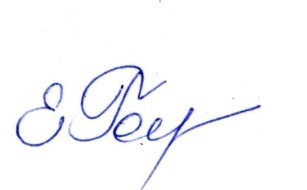 Начальник МУ «Управление образования 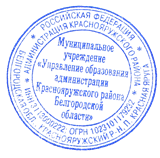 администрации Краснояружского района»                                Е.Головенко